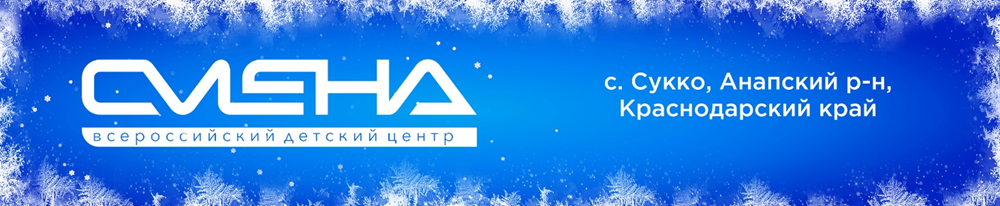 ПРЕСС-РЕЛИЗ23.12.2022 г.В «Смене» назвали лучший казачий класс РоссииВ «Смене» поздравили победителей и призеров Всероссийского конкурса «Лучший казачий класс». Награждение состоялось 23 декабря. Приветственные слова ребятам передал первый заместитель Министра просвещения РФ Александр Бугаев. «Очень важно, что казачьи традиции перенимает молодежь, воспитывающаяся в духе единения и патриотизма. У казаков растет достойная замена продолжателей традиций и носителей казачьей культуры», – подчеркнул он в своем письме.В мероприятии приняли участие 100 учеников казачьих кадетских классов из Ростовской и Калужской областей, Краснодарского и Ставропольского края. Награды юным казакам вручили почетные гости: представители Института изучения детства, семьи и воспитания Российской академии образования, Всероссийского казачьего общества, Новороссийской епархии, Всероссийского детского центра «Смена».«Мы рады видеть в рядах сменовцев юных казаков. У нас ребята развивали ключевые лидерские компетенции, придумывали и презентовали социальные проекты. Это важные составляющие, которые помогут им добиться признания еще во многих конкурсах и сформировать свою успешную жизненную навигацию», – отметил директор ВДЦ «Смена» Игорь Журавлев. Всероссийский конкурс на звание «Лучший казачий класс» проходил в октябре-ноябре 2022 года. Юные казаки демонстрировали знание казачьей истории и культурных традиций российского казачества. В первом этапе приняли участие 670 человек (67 команд), в полуфинал прошло 45 команд, а в финал – всего 10. В результате первые три места достались казачьим классам из Ростовской области. «Система казачьего образования началась именно на донской земле, затем успешно продолжилась на кубанской. Сегодня два этих субъекта задают высокую планку в развитии системы казачьего образования в России, - отметил в приветственном письме к юным казакам атаман Всероссийского казачьего общества, казачий генерал Николай Долуда. – Быть учеником казачьего класса означает не только знание истории, культуры казачества, духовных основ православия, но и стремление каждого из вас соответствовать званию казака, любить свое Отечество, помогать тем, кто в этом нуждается, приносить пользу обществу».Победителями в конкурсе «Лучший казачий класс» стали казачата из Вишневецкой школы Каменского района, второе место у кадет Ленинской школы Белокалитвинского района, а третье у учеников Средне-Егорлыкской школы № 4 Целинского района Ростовской области.«Наш класс впервые участвовал в таком конкурсе, и, если честно, мы даже не рассчитывали на победу. Но когда прошли во второй тур, воодушевились и стали работать еще усерднее. Все ребята дружные и отзывчивые, каждый готов подставить плечо. Думаю, это и есть залог нашего успеха», – рассказал ученик 9 класса Вишневецкой СОШ Илья Скворцов из Ростовской области.Также в число десяти финалистов конкурса вошли ребята, представляющие казачьи кадетские классы следующих школ: МБОУ СОШ № 41 города Ставрополя, МБОУ СОШ № 15 имени Героя Советского Союза Г.Т. Чуприны (станица Холмская, Краснодарский край), МБОУ «Калитвенская школа» (Каменский район, Ростовская область), Областной центр образования (Калужская область), МБОУ «Лицей казачества имени А.Ф. Дьякова» (г. Железноводск, Ставропольский край), МБОУ СОШ № 17 (г. Белая Калитва, Ростовская область), МБОУ СОШ № 16 имени генерал-фельдмаршала И.В. Гудовича (г. Анапа, Краснодарский край).Конкурс «Лучший казачий класс» определяет лучшие общеобразовательные организации России, которые в образовательной деятельности используют культурно-исторические традиции казачества и организуют воспитание подрастающего поколения в духе патриотизма и готовности к служению Отечеству.Организатор конкурса – Министерство просвещения Российской Федерации при поддержке Всероссийского казачьего общества и постоянной комиссии по содействию развитию системы казачьего образования Совета при Президенте Российской Федерации по делам казачества.Оператор конкурса – ФГБНУ «Институт изучения детства, семьи и воспитания Российской академии образования».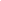 ФГБОУ ВДЦ «Смена» – круглогодичный детский центр, расположенный в с. Сукко Анапского района Краснодарского края. Он включает в себя 3 детских лагеря («Профи-Смена», «Лидер-Смена», «Арт-Смена»), на базе которых реализуется более 80 образовательных программ. В течение года в Центре проходит 16 смен, их участниками становятся свыше 16 000 ребят из всех регионов России. Профориентация, развитие soft skills, «умный отдых» детей, формирование успешной жизненной навигации – основные направления работы «Смены». С 2017 года здесь действует единственный в стране Всероссийский учебно-тренировочный центр профессионального мастерства и популяризации рабочих профессий, созданный по поручению Президента РФ. Учредителями ВДЦ «Смена» являются Правительство РФ, Министерство просвещения РФ. Дополнительную информацию можно получить в пресс-службе ВДЦ «Смена»: +7 (86133) 93 - 520, (доб. 246), press@smena.org. Официальный сайт: смена.дети.
